Консультация.Руководство для родителей. Как разучивать стихи с детьми дошкольного возраста.	Очень часто родители задают вопрос педагогам: «Как правильно разучивать стихи с детьми?». Предлагаю Вашему вниманию несколько советов.Совет № 1.Для начала выясните какой ведущий канал восприятия у вашего ребенка. Дети делятся на аудиалов, визуалов и кинестетиков.Визуалы считывают информацию глазами, аудиалы – слухачи, активно используют уши, а кинестетики познают жизнь руками. Люди получают информацию из мира с помощью трёх каналов. Мы знаем или хотя бы раз в жизни слышали, что люди делятся на этих самых визуалов, аудиалов, кинестетиков.- Насколько важно знать ведущий канал восприятия ребёнка? 
- Архиважно! 	Запомните: канал восприятия информации напрямую влияет на обучение. Попросить малыша-визуала слушать маму и запоминать стихотворение на слух всё равно, что предложить глухому с рождения послушать новый радиохит. Уши помогают визуалу, но не дают полной картинки. И запоминание идёт со скрипом. Ситуацию исправят цветные карандаши, лист бумаги. Ребёнку стоит только нарисовать иллюстрацию к стихотворению, как оно тут же само собой запомнится. Мамы «глазастиков» также замечают: визуалы начинают быстро и легко учить стихи в школе. Потому, что научились читать, видеть стихотворение собственными	глазами. 
	Ребёнок не запоминает стихи, когда мама задействовала не тот канал восприятия.Совет №2Учите с целью.Поначалу учите стихотворение в качестве подарка: для мамы, бабушки или, например, к приходу Деда Мороза.Совет №3Никакого насилия!	Не заставляйте ребенка и не наказывайте за неудачи.Совет № 4Найдите непонятные слова	Прежде, чем начать заучивание, взрослый, который будет учить стихотворение с ребенком, должен сам прочитать его с выражением. Затем следует обязательно найти в тексте незнакомые или непонятные малышу слова и объяснить их. Спросите его, о чем говорится в этой или иной строчке? Когда все слова будут разъяснены, стихотворение нужно прочитать еще раз. Приступайте к заучиванию только после такой предварительной работы.Совет № 5Увеличивайте объем постепенно	Возьмите для первого раза стихотворение, строки которого состоят из 3–4 слов. Для начала подойдёт двустишье или четверостишье. Позже можно брать стихотворения большего размера, делить его на четверостишия и заучивать по порядку. В первый час два четверостишия. Потом следующие два. Именно по два, а не больше.Совет № 6Переведите рифму в прозу	Если ребёнку трудно даётся заучивание рифм, переведите стихотворение в прозу. Прочитайте ему произведение целиком и попросите рассказать о чём в нём говориться. Можно помочь, задавая наводящие вопросы. Таким образом, сформируется смысловая последовательность. После такой обработки заучивание стихотворения пройдёт легче и быстрее.Совет № 7Подключите эмоции	Заучивать стихотворение следует эмоционально и с выражением, – такова детская природа! В противном случае, оно будет лишено для ребенка смысла. Малыш, не проникшийся красотой стихотворной литературной формы в детстве, став взрослым, вряд ли будет часто обращаться к поэзии.Совет № 8Повторяйте выученное	Вместе с ребенком повторяйте выученное стихотворение через промежуток времени: перед сном, на следующий день, через неделю. Только не стоит делать это в виде экзамена: «А ну-ка, расскажи, я посмотрю, как ты запомнил». Гораздо эффективнее, если вы предложите рассказать вместе папе, бабушке, соседке, или если Вы начнете рассказывать, а потом «забудете» и попросите ребенка помочь.Совет № 9Делайте перерывы	Делайте перерывы для отдыха, чтобы однообразное занятие не наскучило.Совет № 10Рисование стихотворения.Стихотворение можно нарисовать! Четверостишие за четверостишием. И вовсе не обязательно создавать шедевры изобразительного искусства. Достаточно будет схематических рисунков. Сначала рисуем, а потом рассказываем стихотворение по картинкам. Вообщем поиграйте в иллюстраторов.Совет № 11Используйте диктофон	Сейчас в каждом телефоне есть встроенный диктофон. Сделайте аудиозапись стихотворения, прочитанного ребенком, а затем включите запись и дайте ему прослушать. Так, вы подключите к процессу слуховую память, и значительно повысите шансы ребенка запомнить те строки, которые никак не поддаются.Совет №12Поиграйте в театр	Инсценируйте стихотворение. Каждую строчку произведения можно не просто читать, а еще и показывать. Если действующих лиц много, можно привлечь к представлению всех членов семьи.Совет № 13Книжку под подушку.Самый волшебный способ! Вечером перед сном нужно прочитать стихотворение, спрятать книжку под подушку и лечь спать. А на утро вдруг выяснится, что стихотворение из книжки перекочевало за ночь в голову! Поверьте вашему ребенку это понравиться! Оказывается, этому магическому способу существует вполне научное объяснение. Мозг человека так устроен, что он очень хорошо запоминает, то, что было написано, прочитано или услышано перед сном.Я надеюсь, что эти несколько простых советов помогут Вам найти общий язык с вашим ребенком и процесс запоминания превратит процесс заучивания стихов в интересную игру.Удачи Вам дорогие родители!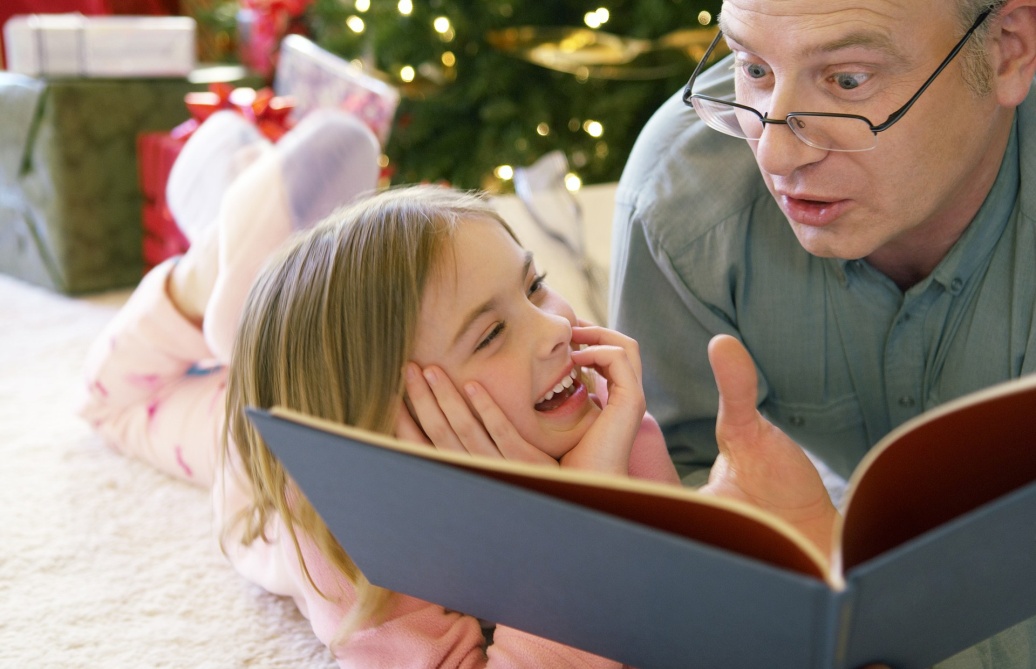 